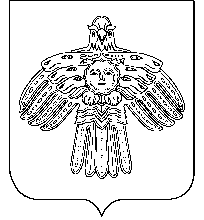 «Новый Бор» сикт овмодчоминса                                                     Глава сельского поселенияюралысь                                              «Новый Бор»                                                    П О С Т А Н О В Л Е Н И Е                                                               Ш У ö Мот 16 апреля  2015 г. № 04/29пст  Новый Бор Республика Коми.О запрете  выхода  людей   и  выезда  техники  на ледводоемов  На основании Федерального закона № 131 – ФЗ  от 06.10.2003 г «Об общих принципах организации местного самоуправления в Российской Федерации», в связи с продолжительной установившейся теплой погодой, изменением и разрушением    структуры льда. ПОСТАНОВЛЯЮ:1. Запретить выход людей и выезд техники на лед водоемов, расположенных на территории сельского поселения «Новый Бор» с 16 апреля 2015 года.2. Постановление вступает в силу со дня принятия.Глава администрации -Глава  сельского поселения «Новый Бор»                                 Г.Г. Идамкин                                                            